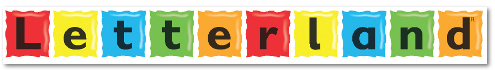 Here are some extra fun ways to help your child with their Letterland spelling patterns! Choose any 3 to complete each week!Be a TechieWrite a complete sentence for each spelling word from List A. Type it on the computer and print it out if you want to!Flower SpellingDraw a picture of a big flower. Write each of your spelling words on one of the petals or on a leaf. Draw extra flowers if you run out of room.Word SearchUse graph paper or go towww.puzzlemaker.com to create a word search using all of your spelling words. Find the hidden words.Go FishMake a set of Go Fish! cards with your spelling words. Play with a brother or sister, mom or dad.PlaydohRoll out some playdoh. Use a popsicle stick or a wooden spoon handle to write your words in the playdoh.Spelling Workout  Lay on your back withyour feet in the air. Use your toe to write your spelling words in the air.:)Spelling Baseball Draw 4 bases. Have someone be the “pitcher.” They pick a word for you to spell. If the batter (you) spells it right, you move one base. You get a point when you pass home base.Build Your WordsBuild your words with Legos! If you can, have your parent(s) take a picture and email it to me so I can show the class! alowe3@wcpss.netMissing LettersWrite the spelling words, leaving blank spaces for all consonants.__a__ __ e__ = carpetConnect the Dots -Write your Letterland words with dots in pencil. Then use a marker or crayon to connect the dots.Beat the Clock Using a timer, write each word as many times as you can in one minute.Get Creative!  Write your words outside using sidewalk chalk or on a baking sheet with shaving cream!Hop & Spell Hop on one foot as you spell words, this is a great exercise in balance especially with longer words.Which is Correct? Write words on a dry erase board and include misspelled words. Have your child identify the correctly spelled words.Magic WordsWrite your words with a white crayon. After you have written all of your words, use a light colored marker to lightly color over the words. Watch the words reappear!Other Hand If you are right handed write your words using your left hand, if you are left handed write words using your right handJumping Jacks Do jumping jacks. As you clap, say a letter to spell your words.Dr. Seuss Style Write each of your spelling words. Next to each word, write a rhyming word. Your rhyming words can be nonsense words, but make sure the word follows the same spelling pattern.Ex.  glad - zlad,      trip - mipPaint It!Pour paint into a ziploc freezer bag and seal. Use fingertips to write words on bag. To erase, simply squish bag and you are ready for the next word.Learn Another LanguageGo to Google Translate. Pick a language. Type one of your Letterland words. Listen to that word in another language! Type that word in a sentence. Listen to the sentence in another language! nagyon joCut It UpWrite your tricky words and the words from List A individually on index cards. Cut the letters in strips. Scramble the pieces. Can you put the word back together?  (Do 1 at a time. If you cut ALL of the letters from ALL of the words, it will get very confusing :)  Sign Your WordsUse the attached sign language ABCs to practice signing your words.  (See the attached Sign Language ABCs)Hidden WordsDraw and color a picture. Hide your spelling words in the picture. Show yourpicture to someone and see if they can find each word.Rap Yes rap! This is so much fun and a great way to - S to the P to the E to the Double L, spells SPELL! Let them have fun with it and get creative.Shine Your LightGo into a darker room with a flashlight. Use the flashlight to spell your words on the wall!